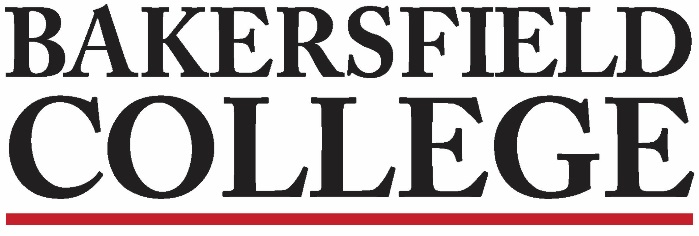 Accreditation and Institutional Quality (AIQ) CommitteeSeptember 12, 20233:00 to 4:30 CC 231AIQ Membership:AgendaRoleMemberMemberAttendanceCo-ChairsCommiso, Grace (Faculty Chair)Commiso, Grace (Faculty Chair)Co-ChairsWojtysiak, Jessica (Admin Chair)Wojtysiak, Jessica (Admin Chair)Admin RepAchan, JenniferAchan, JenniferAdmin RepArbolante, KimArbolante, KimAdmin RepBolton, ReggieBolton, ReggieAdmin RepKim, SooyeonKim, SooyeonAdmin RepOcampo, LeoOcampo, LeoClassified RepFuller, SheilaFuller, SheilaClassified RepGarcia, PatsyGarcia, PatsyClassified RepHallmark, DinaHallmark, DinaClassified RepOrtega, XimenaOrtega, XimenaClassified RepStrategic Directions Co-Chair, or DesigneeRabe, Kristin (Designee)Rabe, Kristin (Designee)Faculty Rep(Assessment Committee)Faculty RepNickell, Kimberly (Program Review)Faculty RepKeckley, Sondra (Library)Faculty RepCommiso, Grace (Counselor)Faculty RepBoots-Haupt, Laura Faculty RepMeerdink, Matthew (STEM)Faculty RepMiller, Laura (Agriculture, Nutrition & Culinary Arts)Faculty RepPruett, Talita (Arts, Humanities & Communication)Faculty RepStratton, Jason (Social & Behavioral Sciences)Faculty RepStudent RepsPresident Miranda, CindyStudent RepsVice President Anguiano, AmandaApproval of 8/29/23 Minutes Set Note Taker5 minutesChairs Report: Grace & JessicaCore Value: LearningWe foster curiosity, inquiry, critical thinking, and creativity within a safe and rigorous academic environment so that we might be empowered to radically transform our community into one that gives voice and power to all people.5 minutesAssessment Report: Rebekah5 minutesProgram Review Report: Kim5 minutesStrategic Directions Report: Kristin5 minutesISER Report: Jason5 minutesCharge Review: Grace and Jessica10 minutesKCCD/BC Services Survey: Grace/Jessica/Sooyeon40 minutesNotes & Important Dates:Review of Mission & Core Values:MissionLearningDiversityIntegrityCommunityWellnessSustainabilityDate:8/29/239/12/23